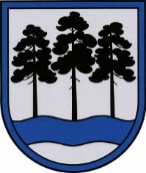 OGRES  NOVADA  PAŠVALDĪBAReģ.Nr.90000024455, Brīvības iela 33, Ogre, Ogres nov., LV-5001tālrunis 65071160, e-pasts: ogredome@ogresnovads.lv, www.ogresnovads.lv PAŠVALDĪBAS DOMES SĒDES PROTOKOLA IZRAKSTS10.Par labojumu Ogres novada pašvaldības domes 2021.gada 9.septembra lēmumā “Par brīvpusdienu un ēdināšanas pabalstu nodrošināšanu izglītojamajiem Covid-19 infekcijas izplatības ierobežošanas pasākumu laikā”Ogres novada pašvaldības dome ir konstatējusi, ka 2021. gada 9. septembra lēmuma “Par brīvpusdienu un ēdināšanas pabalstu nodrošināšanu izglītojamajiem Covid-19 infekcijas izplatības ierobežošanas pasākumu laikā” (protokols Nr.8, 5.) lemjošās daļas 13.2. punktā kļūdaini norādīts Ogres novada pašvaldības domes lēmums, kas ar šī lēmuma pieņemšanu zaudē spēku.Saskaņā ar Administratīvā procesa likuma 72. panta pirmo daļu iestāde jebkurā laikā administratīvā akta tekstā var izlabot acīmredzamas pārrakstīšanās vai matemātiskā aprēķina kļūdas, kā arī citas kļūdas un trūkumus, ja tas nemaina lēmuma būtību. Ievērojot iepriekš minēto, Ogres novada pašvaldības dome atzīst, ka konkrētajā gadījumā ir radusies kļūda, kas nav ietekmējusi lēmumu pēc būtības, tādēļ pieļaujama un nepieciešama minētās kļūdas labošana.Ņemot vērā augstāk  minēto un pamatojoties uz Administratīvā procesa likuma 72. panta pirmo daļu,
balsojot: ar 22 balsīm "Par" (Andris Krauja, Artūrs Mangulis, Atvars Lakstīgala, Dace Kļaviņa, Dace Māliņa, Dace Nikolaisone, Dainis Širovs, Dzirkstīte Žindiga, Edgars Gribusts, Gints Sīviņš, Ilmārs Zemnieks, Indulis Trapiņš, Jānis Iklāvs, Jānis Kaijaks, Jānis Lūsis, Jānis Siliņš, Liene Cipule, Mariss Martinsons, Pāvels Kotāns, Raivis Ūzuls, Toms Āboltiņš, Valentīns Špēlis), "Pret" – nav, "Atturas" – nav,Ogres novada pašvaldības dome NOLEMJ:Labot Ogres novada pašvaldības domes 2021. gada 9. septembra lēmumu “Par brīvpusdienu un ēdināšanas pabalstu nodrošināšanu izglītojamajiem Covid-19 infekcijas izplatības ierobežošanas pasākumu laikā” (protokols Nr.8, 5.), lemjošās daļas 13.2. punktu izsakot šādā redakcijā:“13.2. Ogres novada pašvaldības domes 2021. gada 21. janvāra lēmums “Par brīvpusdienu nodrošināšanu attālinātā mācību procesa laikā” (prot.Nr.1, 42.).”(Sēdes vadītāja,domes priekšsēdētāja vietnieka G.Sīviņa paraksts)Ogrē, Brīvības ielā 33Nr.92021. gada 23. septembrī